ОГЭ информатика  решение  типичных  заданий №5Автор: Закирова Динара Шамилевнаhttp://onlvege.ru/Дан фрагмент электронной таблицы, в первой строке которой записаны числа, а во второй —формулы:А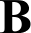 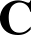 4	6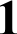 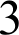 2	=C1*D1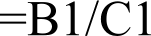 D2=A1—D1Какая из перечисленных ниже формул должна быть записана в ячейке A2, чтобы построенная после выполнения вычислений круговая диаграмма по значениям диапазона ячеек A2:D2 соответствовала рисунку: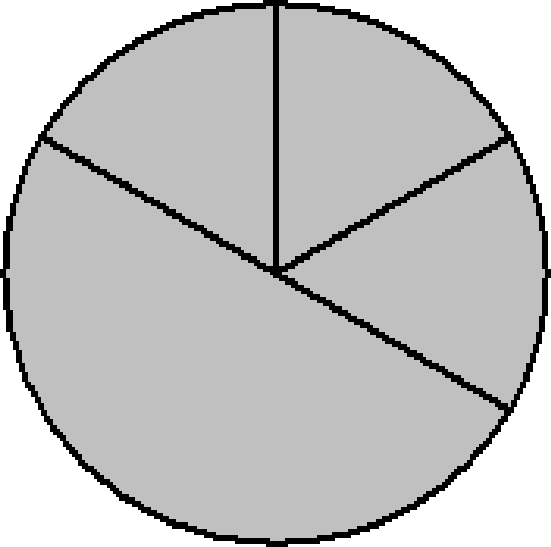 1)  =A1+C12) =A1—13) =(B1+D1)/24) =B1—A1РешениеЗаполним таблицу:А	D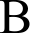 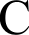 1	4	6	2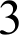 2	2	6	2Из диаграммы видно ,что 3 ячейки равны, следовательно A2=2. Найденному значению A2 соответствует формула под номером 4.Ответ: 4Дан фрагмент электронной таблицы, в первой строке которой записаны числа, а во второй — формулы: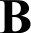 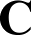 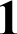 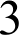 Какая из перечисленных ниже формул должна быть записана в ячейке D2, чтобы построенная после выполнения вычислений круговая диаграмма по значениям диапазона ячеек A2:D2 соответствовала рисунку: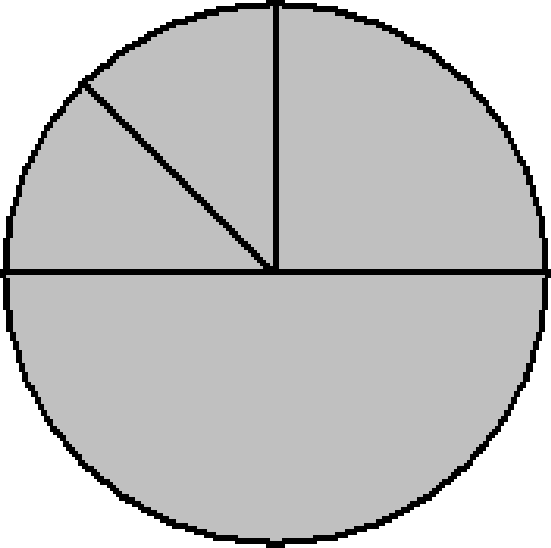    =A1+2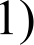 2) =A1—D13)  =C1/D14)  =A1+D1Решение Заполним таблицу:Из диагранмы видно, что значения в двух ячейках равны и эти значения неньше двух других, следовательно C2= D2= 1.Найденному выражению D2 соответствует формула под номером 2 Ответ: 2Дан фрагмент электронной таблицы.После выполнения вычислений была построена диаграмма по значениям диапазона ячеек A2:D2. Укажите получившуюся диаграмму.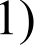 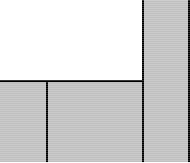 2)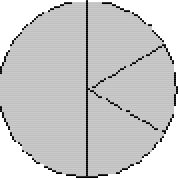 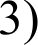 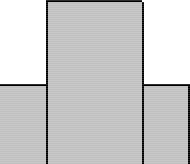 4)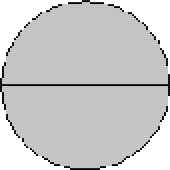 Решение Заполним таблицу:По таблице видно, что две ячейки попарно равныДанному высказыванию подходит диаграмма под номером 3 Ответ 3Дан фрагмент электронной таблицы.После выполнения вычислений была построена диаграмма по значениям диапазона ячеек A2:D2. Укажите получившуюся диаграмму.1)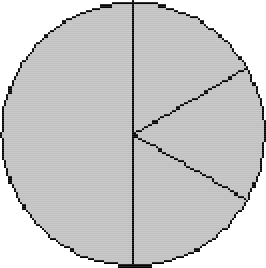 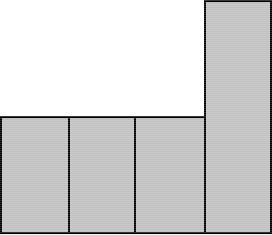 2)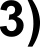 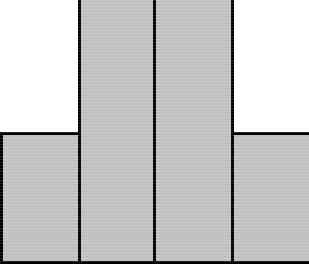 4)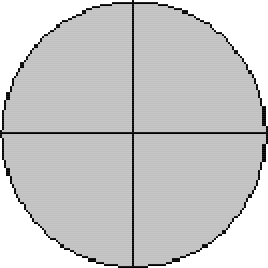 Решение Заполним таблицуПо таблице видно, что три ячейки равныДанному высказыванию подходит диаграмма под номером 1 Ответ 1Дан фрагмент электронной таблицы, в первой строке которой записаны числа, а во второй — формулы.Какая из перечисленных ниже формул должна быть записана в ячейке C2, чтобы построенная после выполнения вычислений круговая диаграмма по значениям диапазона ячеек A2:D2 соответствовала рисунку?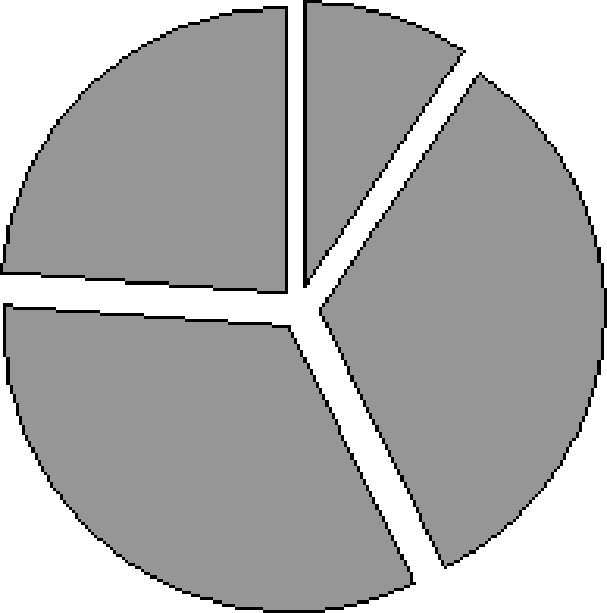 i) =B1—12) =C1—D1+A13) =A1+D1+14)  =D1*2+B1Решение Заполним таблицу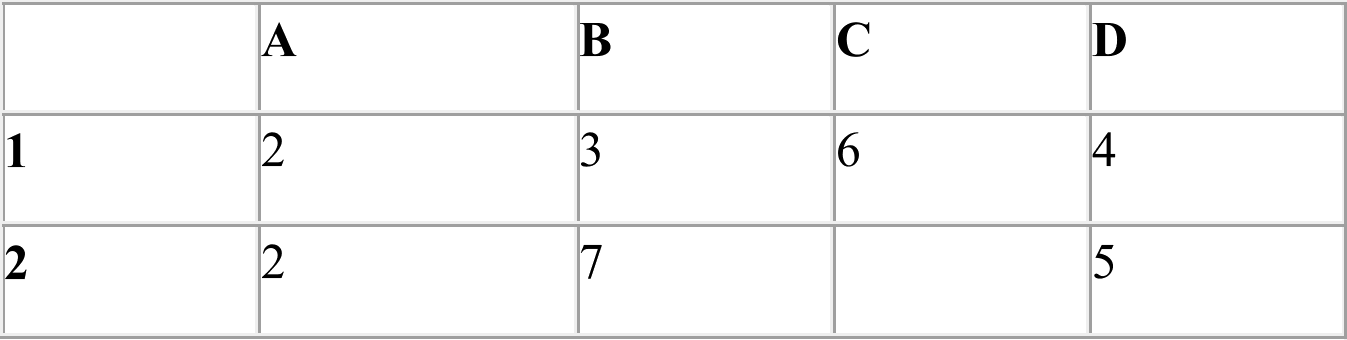 По диаграмме видно, что две ячейки равны, а другие две вместе равныдругим двум . следовательно B2=C2=7. Найденному значению выражения подходит формула под номером 3Ответ: 3Дан фрагмент электронной таблицы.После выполнения вычислений была построена диаграмма по значениям диапазона ячеек A2:D2. Укажите получившуюся диаграмму.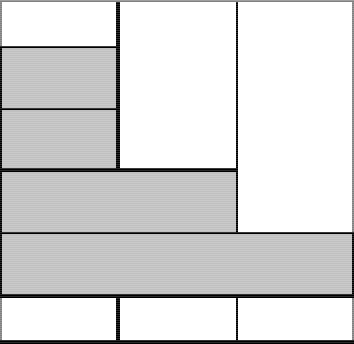 1)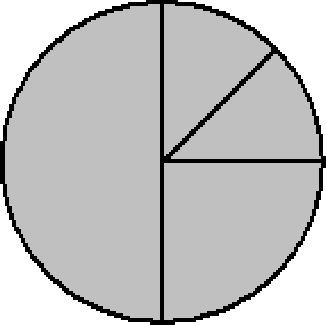 2)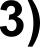 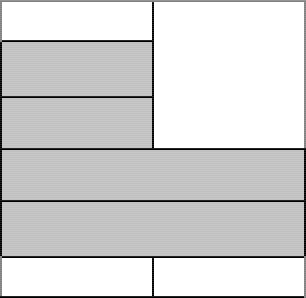 4)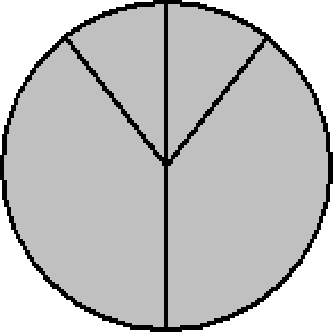 Решение: Заполним таблицуПо данной таблице можно подобрать диаграмму. Ответ: 27.. Дан фрагмент электронной таблицы.После выполнения вычислений была построена диаграмма по значениям диапазона ячеек A2:D2. Укажите получившуюся диаграмму.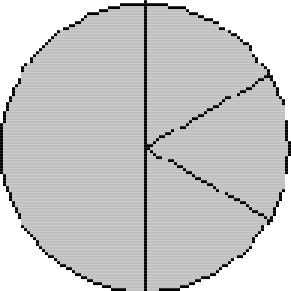 1)2)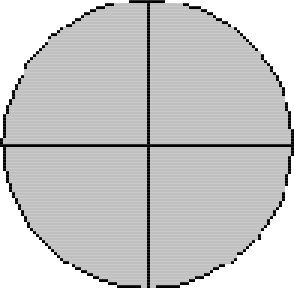 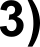 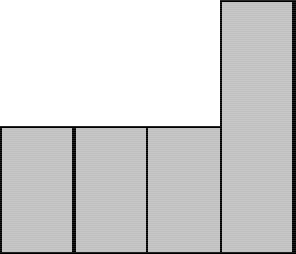 4)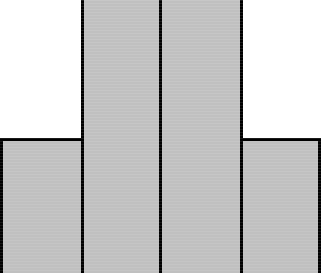 Решение:Заполним таблицу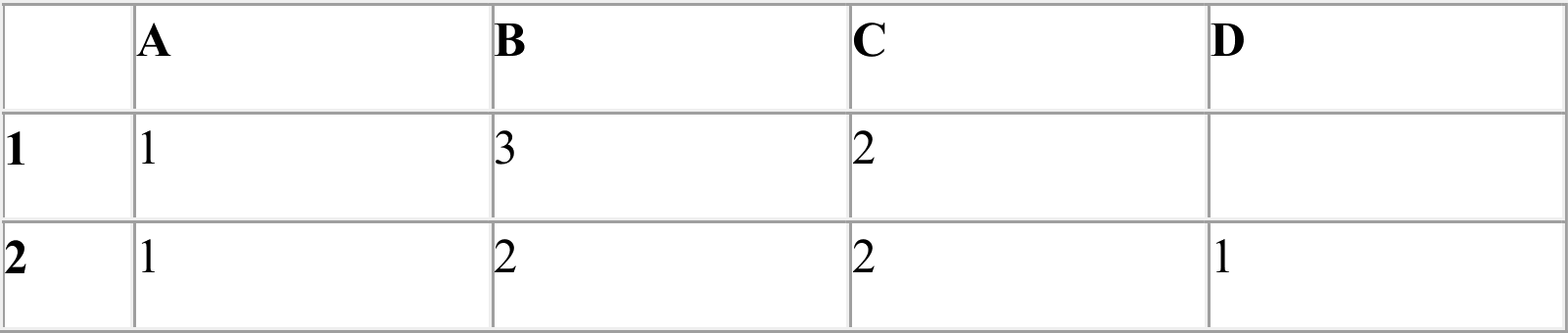 По таблице мы видим , что две ячейки попарно равны. Подбираем диаграммуОтвет: 48. Дан фрагмент электронной таблицы.После выполнения вычислений была построена диаграмма по значениям диапазона ячеек A2:D2. Укажите получившуюся диаграмму.1)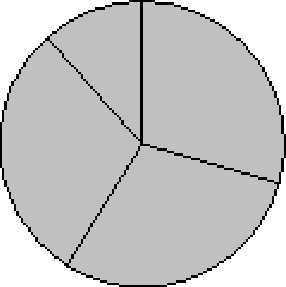 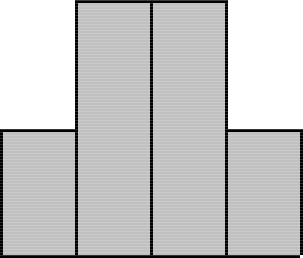 2)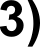 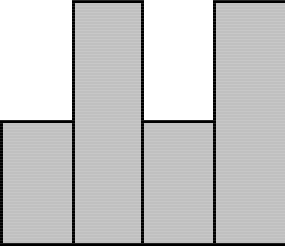 4)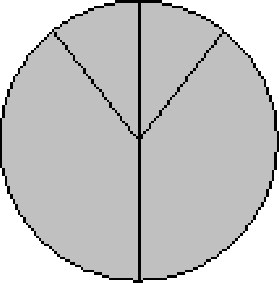 Решение Заполним таблицуПо таблице видно, что две ячейки попарно равны, и B2 и C2 больше ячеек A1 и D1 в 3 раза. Подбираем диаграммуОтвет 4А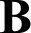 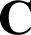 D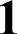 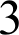 262224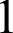 А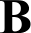 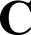 D12112=A1—B1=B1+C1=A2+B1=C2—B1А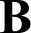 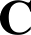 D12112122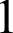 А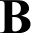 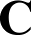 D121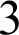 2=B2+C2+D2=A1-D2=(B1+B2)/2=A1-B1А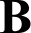 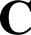 D121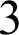 231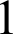 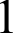 А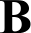 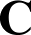 D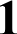 2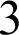 642=C1—2*A1=D1+B1=D1+1А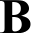 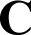 D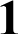 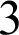 42=C1-B1=B1-A2*2=C1/2=B1+B2АВ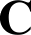 D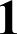 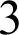 421124А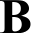 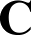 D11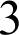 22=C2-A1=A1+D2=(C1+B2)/2=B1-C1А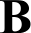 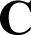 D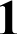 222=B1/2=C1+A2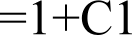 =B1—1А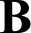 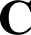 D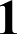 2221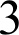 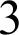 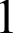 